   Groupement HOSPITALIER DE TERRITOIRE ATLANTIQUE 17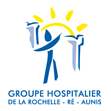        Groupe Hospitalier de La Rochelle - Ré - AunisDIRECTION DES AFFAIRES MEDICALES				La Rochelle, le  08/09/2022  RECRUTEMENT d’un PRATICIEN EN ANATOMIE et CYTOLOGIE PATHOLOGIQUELe Groupe Hospitalier de la Rochelle-Ré-Aunis recrute un praticien temps plein. Ce recrutement sur poste vacant pourra être pérennisé. Profil recherchéTitulaire du DES d’Anatomie Pathologique Compétence particulière en biologie moléculaire et en cancérologie, en particulier thoracique bienvenueInscription au Conseil de l’Ordre des Médecins françaisLa Rochelle : Sud-Ouest de la France, Région Nouvelle Aquitaine sur le littoral Atlantique, préfecture de Charente-Maritime (17) A 1h30 de Poitiers, à 1h50 de Nantes, à 2h de Bordeaux A 2h45 de Paris (par TGV) Aux portes de l’ile de Ré, à 30 minutes de Rochefort  et des iles environnantes (Aix, Oléron)Cité portuaire, au riche patrimoine historique, ensoleillée et dynamique (nombreux évènements culturels)76 000 habitantsLe Groupe Hospitalier de La Rochelle-Ré-AunisEtablissement de santé de recours pour le Territoire Nord de la Charente Maritime (350 000 habitants), avec un total de 1956 lits et places, il offre un accès à la totalité des disciplines médicales et chirurgicales d’un hôpital de référence non CHU mais aussi des soins de suite et un accès à de nombreuses activités de gériatrie. A 10’ à pied de la gare SNCF, et du Vieux Port675 lits MCO et 994 lits non MCO
Nombre de médecins et internes : 363 
Nombre d’employés : 4 000L’établissement est en direction commune avec les hôpitaux de Rochefort et Marennes depuis le 1er juillet 2018. 
Le laboratoire est en GCS avec le CH de Rochefort .Un projet de construction d’un nouvel hôpital pour l’horizon 2028 est en cours. 

Le service d’Anatomie Pathologique
Activité : recrutement polyvalent avec forte activité de Cancérologie (Gynéco/sénologie, Pneumologie et chirurgie thoracique, Urologie, Hépato-Gastro-Entérologie, Hématologie, ORL, Dermatologie, Endocrinologie) 
En 2021 :  20 000 actes dont 3 000 de cytologie (1000 FCV en technique monocouche), 250 examens extemporanés, 80 IFD cutanée, 0 autopsieLe service  réalise l’analyse des prélèvements du CH de Rochefort (279 lits MCO) Participation aux RCPEffectif : 4 PH temps plein dont le poste à pourvoir 1 Assistant spécialiste1 interne  ou médecin junior3 secrétaires  7 techniciennes (6,5 ETP) dont 2 cytotechniciennes  1 cadre de santé (partagé) Plateau technique complet et moderne dans des locaux récents avec entre autres :	1 microscope à 3 têtes2 automates immunohistochimie Bond de LeicaCytologie en phase liquide (Hologic) pour frottis de col utérin, cytoponction de thyroïde et urinesSystème informatique Infologic-Ariane (installé en juin 2018)Partenariat avec la plateforme de Biologie Moléculaire du CHU de PoitiersTypage HPV au Laboratoire de Biologie voisinPour plus de renseignements, merci de contacter : Docteur Marie-Luce AURIAULT – Praticien Hospitalier Responsable de service -   marie-luce.auriault@ght-atlantique17.fr -  05 46 45 69 96Monsieur le Directeur des Affaires Médicales – direction-affaires-medicales@ght-atlantique17.fr05 46 45 50 61